РАБОЧАЯ ПРОГРАММАПредмет географияУровень общего образования среднее общее Составитель Заколова Л.П.ПАСПОРТ РАБОЧЕЙ ПРОГРАММЫПЛАНИРУЕМЫЕ РЕЗУЛЬТАТЫ ОСВОЕНИЯ ПРЕДМЕТАОсвоение программы по географии в средней школе предусматривает достижение следующих личностных результатов:сформированность российской гражданской идентичности, патриотизма, любви к Отечеству и уважения к своему народу, чувства ответственности и долга перед Родиной, гордости за свой край, свою Родину, прошлое и настоящее многонационального народа России, уверенности в его великом будущем, готовности к служению Отечеству в различных видах гражданской и профессиональной деятельности;сформированность  гражданской  позиции  выпускника как сознательного, активного и ответственного члена российского общества, уважающего закон и правопорядок, осознающего и принимающего свою ответственность за благосостояние общества, обладающего чувством собственного достоинства, осознанно принимающего традиционные национальные и общечеловеческие гуманистические и демократические ценности, ориентированного на поступательное развитие и совершенствование российского гражданского общества в контексте прогрессивныхмировыхпроцессов,способногопротивостоятьсоциальноопаснымивраждебнымявлениямвобщественнойжизни;готовность к защите Отечества, к службе в Вооружённых Силах РоссийскойФедерации;сформированность целостного мировоззрения, соответствующего современному уровню развития науки иобщественной практики, основанному на диалоге культур, различных форм общественного сознания — науки, искусства, морали, религии, правосознания, понимание своего места в поликультурном мире;сформированность основ личностного саморазвития и самовоспитания в обществе на основе общечеловеческихнравственных ценностей и идеалов российского гражданского общества с учётом вызовов, стоящих перед Россией и всем человечеством; готовность и способность к самостоятельной, творческой и ответственной деятельности (образовательной,учебно- исследовательской, коммуникативной идр.);сформированность толерантности сознания и поведения личности в поликультурном мире, готовности и способности вести диалог с другими людьми, достигать в нём взаимопонимания, находить общие цели и сотрудничать для ихдостижения;сформированность навыков социализации продуктивного сотрудничества со сверстниками, старшими и младшими в образовательной, общественно полезной, учебно-исследовательской, учебно-инновационной и других видахдеятельности;сформированность нравственного сознания, чувств и поведениянаосновесознательногоусвоенияобщечеловеческихнравственных ценностей (любовь к человеку, доброта, милосердие, равноправие, справедливость, ответственность, свобода выбора, честь, достоинство, совесть, честность, долг), компетентность   в решении моральных дилемм и осуществлении нравственного выбора; приобретение опыта нравственно ориентированной общественнойдеятельности;готовность и способность к образованию и самообразованию в течение всей жизни; сознательное отношение к непрерывномуобразованиюкакусловиюуспешнойпрофессиональной и общественнойдеятельности;сформированность основ эстетической деятельности как части духовно-практического освоения действительности в форме восприятия и творческого созидания, включая эстетику быта, образования, научного и технического творчества, спорта, общественных отношений, отношения кприроде;принятие и реализация ценностей здорового и безопасного образа жизни (потребность в занятиях физкультурой и спортивно-оздоровительной деятельностью, отрицательное отношение к употреблению алкоголя, наркотиков, курению); бережное, ответственное и компетентное отношение к физическому и психологическому здоровью, как собственному, так и других людей, умение осуществлять профилактику и оказывать первичную медицинскую помощь, знание основных оздоровительных технологий;осознанный выбор будущей профессии на основе пони- манияеёценностногосодержанияивозможностейреализациисобственных жизненных планов; гражданское отношение к профессиональной деятельности как возможности личного участия врешенииобщественных,государственных,общенациональных проблем;основы экологического мышления, осознание влияния общественной нравственности и социально-экономических процессов на состояние природной среды; приобретение опыта природоохранной деятельности;ответственное отношение к созданию семьи и будущему родительству на основе осознанного принятия ценностей семейной жизни — любви, равноправия, заботы, ответственности—и их реализация в отношении членов своей семьи.Метапредметные результаты освоения программы по географии выпускниками старшей школы должны отражать:умение самостоятельно определять цели и составлять планы в различных сферах деятельности, осознавая приоритетные и второстепенные задачи; самостоятельно осуществлять, контролировать и корректировать учебную, внеурочную и внешкольную деятельность с учётом предварительного планирования; использовать различные ресурсы для достижения целей; выбирать успешные стратегии в трудныхситуациях;умение продуктивно общаться и взаимодействовать с коллегами по совместной деятельности, учитывать позиции другого (совместное целеполагание и планирование общих способов работы на основе прогнозирования, контроль и коррекция ходаи результатов совместной деятельности), эффективно разрешать конфликты;владение навыками исследовательской и проектной деятельности (определение целей и задач, планирование проведения исследования, формулирование гипотез и плана их проверки;осуществлениенаблюденийиэкспериментов,использование количественных и качественных методов обработки и анализа полученных данных; построение доказательств в отношении выдвинутых гипотез и формулирование выводов;представление результатов исследования в заданном формате, составление текста отчёта и презентации с использованием информационных   и коммуникационныхтехнологий);готовность и способность к информационной деятельности (поиск информации и самостоятельный отбор источников информации в соответствии с поставленными целями и задача- ми;умениесистематизироватьинформациюпозаданнымпризнакам, критически оценить и интерпретировать информацию; умение хранить, защищать, передавать и обрабатывать информацию, умение переводить визуальную информацию в вербальную знаковую систему и наоборот; умение включать внешкольную информацию в процесс общего базового образования);Умение строить логическое  доказательство;умение определять назначение и функции различныхсоциальных институтов, ориентироваться в социально-политических и экономических событиях, оценивать их последствия, самостоятельно оценивать и принимать решения, определяющие стратегию поведения, с учётом гражданских и нравственных ценностей;умение использовать, создавать и преобразовывать различные символьные записи, схемы и модели для решения познавательных и учебных задач в различных предметных областях, исследовательской и проектнойдеятельности;умение понимать значение языка в сохранении и развитии духовной культуры; знание роли и особенностей естественных, формализованных и формальных языков как средств коммуникации; использование языковых средств в соответствии с целями и задачами деятельности.Предметные результатыВыпускник на базовом уровне научится:понимать значение географии как науки и объяснять ее роль в решении проблем человечества;определять количественные и качественные характеристики географических объектов, процессов, явлений с помощью измерений, наблюдений, исследований;составлять таблицы, картосхемы, диаграммы, простейшие карты, модели, отражающие географические закономерности различных явлений и процессов, их территориальные взаимодействия;сопоставлять и анализировать географические карты различной тематики для выявления закономерностей социально-экономических, природных и геоэкологических процессов и явлений;сравнивать географические объекты между собой по заданным критериям;выявлять закономерности и тенденции развития социально-экономических и экологических процессов и явлений на основе картографических и статистических источников информации;раскрывать причинно-следственные связи природно-хозяйственных явлений и процессов;выделять и объяснять существенные признаки географических объектов и явлений;выявлять и объяснять географические аспекты различных текущих событий и ситуаций;описывать изменения геосистем в результате природных и антропогенных воздействий;решать задачи по определению состояния окружающей среды, ее пригодности для жизни человека;оценивать демографическую ситуацию, процессы урбанизации, миграции в странах и регионах мира;объяснять состав, структуру и закономерности размещения населения мира, регионов, стран и их частей;характеризовать географию рынка труда;рассчитывать численность населения с учетом естественного движения и миграции населения стран, регионов мира;анализировать факторы и объяснять закономерности размещения отраслей хозяйства отдельных стран и регионов мира;характеризовать отраслевую структуру хозяйства отдельных стран и регионов мира;приводить примеры, объясняющие географическое разделение труда;определять принадлежность стран к одному из уровней экономического развития, используя показатель внутреннего валового продукта;оценивать ресурсообеспеченность стран и регионов при помощи различных источников информации в современных условиях функционирования экономики;оценивать место отдельных стран и регионов в мировом хозяйстве;оценивать роль России в мировом хозяйстве, системе международных финансово-экономических и политических отношений;объяснять влияние глобальных проблем человечества на жизнь населения и развитие мирового хозяйства.Выпускник на базовом уровне получит возможность научиться: характеризовать процессы, происходящие в географической среде; сравнивать процессы между собой, делать выводы на основе сравнения;переводить один вид информации в другой посредством анализа статистических данных, чтения географических карт, работы с графиками и диаграммами;составлять географические описания населения, хозяйства и экологической обстановки отдельных стран и регионов мира;делать прогнозы развития географических систем и комплексов в результате изменения их компонентов;выделять наиболее важные экологические, социально-экономические проблемы;давать научное объяснение процессам, явлениям, закономерностям, протекающим в географической оболочке;понимать и характеризовать причины возникновения процессов и явлений, влияющих на безопасность окружающей среды;оценивать характер взаимодействия деятельности человека и компонентов природы в разных географических условиях с точки зрения концепции устойчивого развития;раскрывать сущность интеграционных процессов в мировом сообществе;прогнозировать и оценивать изменения политической карты мира под влиянием международных отношений; оценивать социально-экономические последствия изменения современной политической карты мира;оценивать геополитические риски, вызванные социально-экономическими и геоэкологическими процессами, происходящими в мире;оценивать изменение отраслевой структуры отдельных стран и регионов мира;оценивать влияние отдельных стран и регионов на мировое хозяйство;анализировать региональную политику отдельных стран и регионов;анализировать основные направления международных исследований малоизученных территорий;выявлять особенности современного геополитического и геоэкономического положения России, ее роль в международном географическом разделении труда;понимать принципы выделения и устанавливать соотношения между государственной территорией и исключительной экономической зоной России;давать оценку международной деятельности, направленной на решение глобальных проблем человечества.СОДЕРЖАНИЕ ПРЕДМЕТАР а з д е л I. Человек и ресурсы ЗемлиОсвоение человеком планеты Земля. Познание глубокой связи между человечеством и природой—миссия географической науки. Эволюция природы до появления человека. Географическая оболочка Земли — сфера взаимопроникновения и взаимодействия  литосферы,  атмосферы,   гидросферы и  биосферы и среда жизни человека. Взаимоотношения людей с природой на разных  этапах  развития цивилизации. Индустриализацияи природопользование. Возрастание антропогенного давления на Землю в ХХ—XXIвв. Техногенез, его нынешние и будущие возможные последствия. Учение о ноосфере—В.И.Вернадский.Стремительноерасширениеграницойкумены.Освоение пустынных и полупустынных районов Африки,Азии,Австралии.Вовлечениевхозяйственныйоборотарктическихисубаркти-ческих районов — приполярных территорий на Севере России, Канадском Севере, Аляске. Освоение предгорных и горных районов мира. Освоение шельфовых акваторий Мирового океана. Естественный, антропогенный, культурный ландшафты.Природные ресурсы и развитие стран. Многозначность понятия «ресурсы». Связь природных и экономических ресурсов. Человек как связующее звено между природными и экономическими ресурсами. Роль природных ресурсов в жизни общества. Виды природных ресурсов, ресурсообеспеченность.  Возобновляемые и невозобновляемые ресурсы. Обеспеченность странстратегическими ресурсами — нефтью, газом, ураном, руднымиископаемыми и др. Природно-ресурсный потенциал России.Земельный фонд мира, его структура. Обеспеченность человечества пресной водой, понятие о «водном голоде» на планете. Гидроэнергоресурсы Земли, перспективы их использования. Лесные ресурсы, их размещение по природным зонам и странам; масштабы обезлесения. Роль природных ресурсов Мирового океана в жизни человечества; марикультура.Другие виды природных ресурсов. Истощение природных ресурсов. Ресурсосберегающая, малоотходная и энергосберегающая технологии. Утилизация вторичного сырья. Возможности России в развитии прогрессивных технологий.Р а з д е л II. Политическая карта мираФормирование политической карты мира. Современная политическая карта мира как итог нескольких тысячелетий её формирования. Изменения политического облика мира на рубеже XX—XXI вв. Распад СССР. Количественные и качественные сдвиги на карте мира.Государство — главный объект политической карты. Территория и границы государства. Делимитация и демаркация границ. Международные территории и территории с неопределённым  статусом.  Формы  правления  государств — монархическая  и республиканская. Формы государственного устройства — унитарные и федеративные государства. Основные типы стран; критерии их выделения.Политическая география и геополитика. Территориальная дифференциация политических явлений и процессов. Основные политические и военные союзы в современном мире. Организация Объединённых Наций, её структура и роль в современном мире. Специфика России как евразийской страны.Р а з д е л III. Население мираСовременная демографическая ситуация. Рост населения Земли — от медленного до ускоренного. Суть и причины «демографического взрыва» в ХХ в. Численность и размещение населения в разных регионах и странах мира. Депопуляционные процессы в развитых странах. Демографическая ситуация в России. Демографическая политика.Структура населения. Возрастно-половой состав населения мира. Расовый, этнический, религиозный, языковой, социальный состав населения мира, крупных стран и регионов. Особенности уровня и качества жизни населения в разных странах и регионах мира. Индекс развития человеческого потенциала (ИЧРП).Миграции. Миграции населения — внутренние и внешние. Современные миграционные процессы в мире. Острая проблема социальной  адаптации  иммигрантов  (Западная  Европа,  Россия  и т. д.). Понятие мультикультурализма.Занятость и расселение. Занятость населения мира, крупных стран и регионов. Расселение населения. Специфика городских и сельских поселений. Масштабы и темпы урбанизации различных стран и регионов мира. Судьба мегалополисов.Р а з д е л IV. Культурная география мираГеография культуры. Сущность культуры и многообразие её определений. Характеристики культуры как региональные (географические) индикаторы. Ландшафт  и  культура.  Климат и образ жизни. Этническая мозаика и география культуры. Богатство и разнообразие мировой культуры. Всемирное культурное и природное наследие, место России в нём.География религий. Взаимосвязь культур и религий. Территориальное распространение христианства, ислама, буддизма, крупных национальных религий.Современные цивилизации. Географические рубежи современных цивилизаций. Цивилизации Запада и цивилизации Востока. Культурные районы мира. Глобализация и судьбы локальных культур. Вклад России в мировую культуру.Р а з д е л V. География мировой экономикиМировая экономика. Отраслевая и территориальная структура мировой экономики. Динамика и тенденции её развития     вначалеXXIв. Четыре сектора мировой экономики Социально-экономические модели стран. Государства аграрные, аграрно-сырьевые, индустриальные, постиндустриальные. Развитые и развивающиеся страны. Государства — центры экономической мощи и «аутсайдеры»; «полюсы» бедности; высокоразвитые страны Западной Европы; страны переселенческого типа; новые индустриальные страны; страны внешне ориентированного развития.География важнейших отраслей. Добывающая и обрабатывающая промышленность. Сельское хозяйство. Транспорт.Сфера услуг. Информационная, консалтинговая и научная деятельность. Международное географическое разделение труда. Отрасли международной специализации стран и регионов мира. Экономическая интеграция в современном мире. Крупнейшие международные отраслевые и региональные союзы вэкономической сфере (ЕС, НАФТА и др.). Крупнейшие мировые фирмы и транснациональные корпорации (ТНК). Внешниесвязи — экономические, научно-технические. Производственноесотрудничество, создание свободных экономических зон (СЭЗ). Международная торговля — основные направления и структура.Главные центры мировой торговли.Глобализация мировой экономики. Место России в глобальной экономике.Р а з д е л VI. Регионы и страны мираГеографические регионы. Понятие о географическом регионе. Основные варианты регионального деления мира. Культурно- исторические регионы мира, их основные характеристики.Многообразие стран. Различия стран современного  мира по размерам территории, численности населения, особенностям населения, особенностям географического положения. Экономические и социальные контрасты.Географические особенности стран ирегионов. Специфические и типологические черты стран и регионов, играющих видную роль в функциональном механизме мировой политики  и экономики. США и Канада. Страны Латинской Америки (Бразилия, Мексика). Германия, Великобритания, Франция. Регионы Западной Европы и Центрально-Восточной Европы; Российская Федерация и постсоветский регион; КНР, Япония. Регионы Юго-Восточной, Южной (Индия), Юго-Западной Азии и Северной Африки; Тропической Африки и ЮАР; Австралии и Океании. Общие географические характеристики стран (по выбору)Раздел VII. Глобальные проблемы человечестваГлобальные процессы. Глобальные процессы и человечество. Континентальные, региональные, зональные, локальные проявления глобальных процессов. Понятие о глобальных проблемах современности — естественно-научных и общественных.  Старые и новые глобальныепроблемы.Приоритетные глобальные проблемы. Энергетическая, сырьевая, продовольственная, демографическая, экологическая проблемы. Проблема отсталости. Характер, масштабы, острота, региональные проявления глобальныхпроблем.Геоэкология — фокус глобальных проблем человечества. Общие и специфические экологические проблемы разных регионов Земли. Взаимосвязь глобальных проблем человечества, наиболее прочные звенья, связывающие их воедино. Возможные пути решения («смягчения») глобальных проблем. Место и  роль  России в появлении, обострении и возможном  решении  (смягчении) отдельных глобальных проблем. Необходимость переоценки человечеством некоторых ранее устоявшихся экономических, политических, идеологических и культурных ориентиров. Роль географии в исследовании глобальных проблем человечества.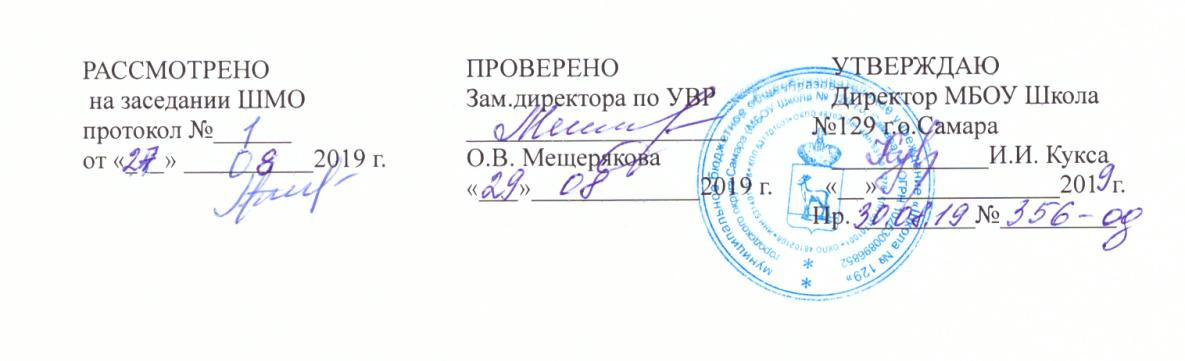 Класс10Предметная областьЕстественные наукиПредметГеографияУровень программыбазовыйКоличество часов в неделю10 класс – 2 часаКоличество часов в год10 класс – 68 часовРабочая программа составлена в соответствии с требованиямиФГОС СООРабочая программа составлена на основе программыПрограмма География УМК В.П. Максаковского. 10- 11 классы. М.: Просвещение, 2017УчебникМаксаковский В.П.География 10-11 (базовый уровень). М.: Просвещение, 2019Тематическое планирование, 10 классТематическое планирование, 10 классТематическое планирование, 10 классТематическое планирование, 10 класс№ п/пНазвание раздела, темы урокаКоличество часовЧасть 1. Общая характеристика мира (37 часов)Часть 1. Общая характеристика мира (37 часов)Часть 1. Общая характеристика мира (37 часов)Часть 1. Общая характеристика мира (37 часов)Тема № 1. Современная политическая карта мира – 5 часов.Тема № 1. Современная политическая карта мира – 5 часов.Тема № 1. Современная политическая карта мира – 5 часов.Тема № 1. Современная политическая карта мира – 5 часов.1Введение. Многообразие стран современного мира.12Влияние международных отношений на политическую карту мира.13Государственный строй стран мира.14Практическая работа 15Мы узнаем о Политической географии 1Тема № 2. География мировых природных ресурсов.–7 часов.Тема № 2. География мировых природных ресурсов.–7 часов.Тема № 2. География мировых природных ресурсов.–7 часов.Тема № 2. География мировых природных ресурсов.–7 часов.6Взаимодействие общества и природы.17Мировые природные ресурсы. Минеральные земельные.18
9Водные,биологические, Мирового океана климатические  ресурсы.210Загрязнение и охрана окружающей среды. 111Географическое ресурсоведение и геоэкология112Практическая работа 1Тема №3. География населения мира –6 часовТема №3. География населения мира –6 часовТема №3. География населения мира –6 часовТема №3. География населения мира –6 часов13Численность и воспроизводство населения.114Состав населения.115Размещение и миграция населения мира.116Городское и сельское население.117Практическая работа 118Комплексная контрольная работа1Тема № 4. География отраслей мирового хозяйства -  Загрязнение и охрана окружающей среды  19 часов.Тема № 4. География отраслей мирового хозяйства -  Загрязнение и охрана окружающей среды  19 часов.Тема № 4. География отраслей мирового хозяйства -  Загрязнение и охрана окружающей среды  19 часов.Тема № 4. География отраслей мирового хозяйства -  Загрязнение и охрана окружающей среды  19 часов.19
20Характеристика НТР
Составные части НТР221
22Мировое хозяйство.223
24Отраслевая и территориальная  структура мирового хозяйства.225Обобщение знаний по теме «Мировое хозяйство»126География промышленности:
ТЭК и электроэнергетика.127Металлургическая промышленность и машиностроение128Химическая промышленность.
129Легкая промышленность. Окружающая среда.130География сельского хозяйства131Комплексная контрольная работа132География транспорта. Мировая транспортная система.133Воздушный транспорт. Транспорт и окружающая среда134Всемирные экономические отношения135Международный туризм136Практическая работа составление картосхем производственных связей различных стран.137Обобщающий урок по теме № 5 «География отраслей мирового хозяйства».Контроль и учет знаний по теме. Урок –  зачет1Часть 2. Региональная характеристика мира -31час.Часть 2. Региональная характеристика мира -31час.Часть 2. Региональная характеристика мира -31час.Часть 2. Региональная характеристика мира -31час.Тема № 5. Зарубежная Европа – 7 часовТема № 5. Зарубежная Европа – 7 часовТема № 5. Зарубежная Европа – 7 часовТема № 5. Зарубежная Европа – 7 часов38Мы даем общую  характеристику 139Хозяйство Зарубежной Европы.140Хозяйство Зарубежной Европы.141Географический рисунок расселения хозяйства.142Мы знакомимся с субрегионами и странами Зарубежной Европы.143Мы знакомимся с субрегионами и странами Зарубежной Европы.144Обобщающий урок по теме «Зарубежная Европа».1Тема № 6. Зарубежная Азия.– 10 часов.Тема № 6. Зарубежная Азия.– 10 часов.Тема № 6. Зарубежная Азия.– 10 часов.Тема № 6. Зарубежная Азия.– 10 часов.45Общая характеристика Зарубежной Азии.146Природные условия и ресурсы Зарубежной Азии.147Население Зарубежной Азии148Промышленность, с/х, охрана окружающей среды.149Китай. Характеристика страны.150Мы познаем Японию.151Мы «открываем» Индию.152Мы знакомимся с Австралией.153Контроль знаний154Обобщающий урок по теме «Зарубежная Азия».1Тема №7 Африка  - 5  часов.Тема №7 Африка  - 5  часов.Тема №7 Африка  - 5  часов.Тема №7 Африка  - 5  часов.55Африка. Территория, границы. Природные условия и ресурсы.156Африка. Население и хозяйство.157 Мы сопоставляем субрегионы Северной и Тропической Африки. ЮАР.158Практическая работа 159Обобщающий урок по теме «Африка».1Тема № 8. Северная Америка-7 часов.Тема № 8. Северная Америка-7 часов.Тема № 8. Северная Америка-7 часов.Тема № 8. Северная Америка-7 часов.60Северная Америка. Мы даем общую характеристику США.161География  промышленности США.162География  с/х (сельского хозяйства), транспорта.163Макрорайоны США.164Мы знакомимся с Канадой.165Практическая работа166Обобщающий урок по теме1Тема №9 Латинская Америка – 2 часаТема №9 Латинская Америка – 2 часаТема №9 Латинская Америка – 2 часаТема №9 Латинская Америка – 2 часа67Мы даем общую характеристику Латинской Америки.168Глобальные проблемы человечества. 1